РЕШЕНИЕВ соответствии с Решением Городской Думы Петропавловск-Камчатского городского округа от 31.10.2013 № 145-нд «О наградах и почетных званиях Петропавловск-Камчатского городского округа» Городская Дума Петропавловск-Камчатского городского округаРЕШИЛА:	1. Наградить Почетными грамотами Городской Думы Петропавловск-Камчатского городского округа за многолетний добросовестный труд в системе образования, высокий профессионализм, большой личный вклад в обучение подрастающего поколения и в связи с празднованием 30-летия муниципального бюджетного общеобразовательного учреждения «Средняя школа № 40» Петропавловск-Камчатского городского округа следующих работников:Черняева Кирилла Сергеевича – учителя истории и обществознания;Поротникову Татьяну Валерьевну – учителя биологии и экологии;Кудинову Татьяну Анатольевну – заведующую библиотекой;Лейтан Татьяну Владленовну – учителя русского языка и литературы;Линикову Надежду Владимировну – учителя начальных классов.2. Разместить настоящее решение на официальном сайте Городской Думы Петропавловск-Камчатского городского округа в информационно-телекоммуникационной сети «Интернет».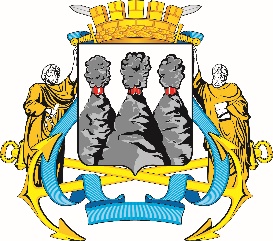 ГОРОДСКАЯ ДУМАПЕТРОПАВЛОВСК-КАМЧАТСКОГО ГОРОДСКОГО ОКРУГАот 10.10.2018 № 279-р13-я (внеочередная) сессияг.Петропавловск-КамчатскийО награждении Почетными грамотами Городской Думы Петропавловск-Камчатского городского округа работников муниципального бюджетного общеобразовательного учреждения «Средняя школа № 40» Петропавловск-Камчатского городского округаПредседатель Городской ДумыПетропавловск-Камчатского городского округаГ.В. Монахова